Erasmus+ Programme
– Mobility for learners and staff – 
Higher Education Student and Staff Mobility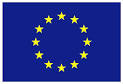 Inter-institutional agreement 2014-2021The institutions named below agree to cooperate for the exchange of students and/or staff in the context of the Erasmus+ programme. They commit to respect the quality requirements of the Erasmus Charter for Higher Education in all aspects related to the organisation and management of the mobility, in particular the recognition of the credits awarded to students by the partner institution.A.	Information about higher education institutionsB.	Mobility numbers per academic yearStudent Mobility (Studies, Traineeship)SMS – student mobility for studyingSMP – student mobility for practical placementStaff Mobility (Teaching, Training)1. Staff Mobility for training2. Staff Mobility for teachingC.	Recommended language skillsThe sending institution, following agreement with the receiving institution, is responsible for providing support to its nominated candidates so that they can have the recommended language skills at the start of the study or teaching period:E.	Calendar1.	Applications/information on nominated students must reach the receiving institution by:2.	The receiving institution will send its decision within 1 week.3.	A Transcript of Records will be issued by the receiving institution no later than 5 weeks after the assessment period has finished at the receiving HEI.4.	Termination of the agreement or changes in the data set above can be amended annually if communicated before November 30th. Neither the European Commission nor the National Agencies can be held responsible in case of a conflict.F.	InformationSIGNATURES OF THE INSTITUTIONS (legal representatives) Scanned signatures are acceptedName of the institutionErasmus codeContact details(email, phone)Website Technology and Metallurgy Sofia (UCTM)BG SOFIA20Institutional CoordinatorProf. Rossica Betchevabetcheva@uctm.eduTel/Fax:+3592 9625219www.uctm.eduPartner:Institutional CoordinatorFROM[Erasmus code of the sending institution]TO[Erasmus code of the receiving institutionSubject area code[ISCEDSubject area name
 Study cycle
[short cycle, 1st , 2nd or 3rd]Total number of students/monthsTotal number of students/monthsFROM[Erasmus code of the sending institution]TO[Erasmus code of the receiving institutionSubject area code[ISCEDSubject area name
 Study cycle
[short cycle, 1st , 2nd or 3rd]SMSSMPBG SOFIA201st, 2nd3rd………………….Months……………….MonthsBG SOFIA20FROMTOSubject area codeSubject area nameTotal number of staff/daysTotal number of staff/daysFROMTOSubject area codeSubject area nameSTT1STA2BG SOFIA20………………..WeeksBG SOFIA20……………….WeeksReceiving institutionOptional: Subject area Language
of instruction 1Language
of instruction 2Recommended language of instruction levelRecommended language of instruction levelReceiving institutionOptional: Subject area Language
of instruction 1Language
of instruction 2Student Mobility for StudiesStaff Mobility for TeachingBG SOFIA20ENGLISHB1 recommendedB1  recommendedPartner:ENGLISHB1B1Receiving institutionAutumn termSpring termBG SOFIA201st July ( for courses)Flexible for Diploma thesis and PhD students15th October(for courses)Flexible for Diploma thesis and PhD studentsPartner:BG SOFIA20WWW for Incoming Studentshttp://www.uctm.edu Course Cataloguehttp://www.uctm.edu/enversion/index.php?option=com_content&view=article&id=9&Itemid=29 Housinghttp://www.uctm.edu/index.php?option=com_content&view=article&id=32&Itemid=167 Visa Informationhttp://www.uctm.edu/index.php?option=com_content&view=article&id=1&Itemid=154 Insurance Informationhttp://www.uctm.edu/index.php?option=com_content&view=article&id=1&Itemid=154 Institution Name, functionDateSignatureBG SOFIA20Prof.R.Betcheva, Dean,Institutional Erasmus Coordinator